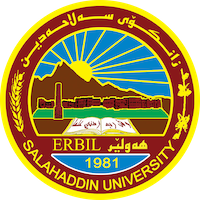 Academic Curriculum Vitae 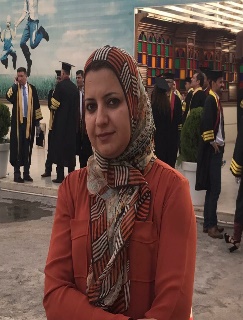 Personal Information:Full Name: Ban Sabah YahiaAcademic Title:  Assistant ProfessorEmail: (ban.yahia@su.edu.krd)Mobile: 07504684168 Education:-Bachelor's degree in Pediatrics\  University of Baghdad 1999-Master's degree in Kindergarten / University of Baghdad, Kindergarten Department 2000-PhD in Educational Psychology University of Baghdad \ Department of Educational and Psychological Sciences 2007Employment:- First appointment, University of Baghdad, Kindergarten Department, 2001Qualifications - Certificate in Modern Teaching Methods \University of Baghdad 2000   Computer course certificate for scientific competencies 2000   Word, Excel and Access learning course at Al-Mansour Vocational Institute / Baghdad 1999- Fluent in Arabic speaking, reading and writing very wellFluent in Turkish speaking, reading and writing very well                        Fluent in English speaking, reading and writing well           - Training course for early childhood learners 21-25 February 2016 UNICEF/CDC Training kindergarten teachers on how to use active learning in the educational process  - The role of friendly schools / Erbil May 2006 UNICEF / Saad Abdul Rahman Hall Member A workshop on how to activate the role of friendly schools in / Erbil-Workshop / curriculum development for the kindergarten department 27- 29 November /2013 Basic education university of salahadeen Erbil Associate Member Salahaddin University-Workshop / Germany 15-16/9/2015 University of Leipzig - Germany Participation with a working paper Current issue of early childhood education and teacher education in Kurdistan RegionTeaching experience:Bachelor (general psychology, educational psychology, educational techniques, art education in kindergartens, scientific and mathematical concepts in kindergartens, child behavior modification)Masters (Advanced Studies in Developmental Psychology, Kindergarten Child Problems)Kindergarten teachers development course / Erbil Preparation and Training Authority 2013Research and publications1. المناخ المدرسي وعلاقته بالتكيف الاجتماعي لدى تلاميذ الصف الاول الابتدائي في محافظة اربيل المركز.مجلة العلوم التربوية و النفسية العدد(51) 20162.الحاجات التدريبية لدى معلمات رياض الاطفال من وجهة نظرهن . no.13,Vol.1(July2017)كوَظارى كةرميان . 3.التوجه للانجاز وعلاقته بمستويات الانجاز و الطمأنينة الانفعالية لدى طلبة الصف الحادي عشر الاعدادي في محافظة اربيل. منشور في مجلة جامعة تكريت.20174. الثقة بالنفس لدى تلاميذ المرحلة الاساسية وعلاقتها بجودة حياة الاب و لام.منشور في مجلة جامعة رابةرين ،السنة الخامسة،العدد(15) (2018).5. توكيد الذات وعلاقته بالذكاء لدى تلاميذ الصف الاول الاساسي في المدارس الحكومية و الاهلية .منشور  في مجلة جامعة السليمانية للدراسات الانسانية Bالعدد(57) (2018).6. الصفات الاكاديمية و المهنية للاساتذة قسم رياض الاطفال من وجهة نظر طالباتهن، منشور في مجلة زانكو، العدد(2) (2019)Conferences and courses attendedGive details of any conferences you have attended, and those at which you have presented delivered poster presentations.Funding and academic awards List any bursaries, scholarships, travel grants or other sources of funding that you were awarded for research projects or to attend meetings or conferences.Professional memberships List any membership you hold of any professional body or learned society relevant to your research or other life activities.Professional Social Network Accounts:https://orcid.org/my-orcid?orcid=0009-0007-3654-7154https://scholar.google.com/citations?hl=en&user=03yVhmkAAAAJ